Сумська міська радаVІІ СКЛИКАННЯ LI СЕСІЯРІШЕННЯвід 19 грудня 2018 року № 4402-МРм. СумиРозглянувши звернення юридичної особи, відповідно до протоколу засідання постійної комісії з питань архітектури, містобудування, регулювання земельних відносин, природокористування та екології Сумської міської ради від 02.08.2018 № 126, 04.10.2018 № 129, відповідно до статей 12, 117 Земельного кодексу України, керуючись пунктом 34 частини першої статті 26 Закону України «Про місцеве самоврядування в Україні», Сумська міська рада  ВИРІШИЛА:Передати земельну ділянку комунальної власності територіальної громади м. Суми, на якій розташовані адміністративні будівлі державного професійно-технічного навчального закладу «Сумський центр професійно-технічної освіти з дизайну та сфери послуг» за адресою: м. Суми, проспект Курський, 139, загальною площею 2,9494 га, кадастровий номер 5910136600:02:003:0725 у державну власність. Категорія та функціональне призначення земельної ділянки: землі житлової та громадської забудови Сумської міської ради для будівництва та обслуговування будівель закладів освіти. Відомості про обтяження речових прав на земельну ділянку відсутні. Вид обмеження у використанні земельної ділянки:Охоронна зона навколо (вздовж) об’єкта енергетичної системи площею – 0,0005 га.Охоронна зона навколо (вздовж) об’єкта енергетичної системи площею – 0,0031 га.Охоронна зона навколо (вздовж) об’єкта енергетичної системи площею – 0,0002 га.Охоронна зона навколо (вздовж) об’єкта енергетичної системи площею – 0,0080 га.Охоронна зона навколо (вздовж) об’єкта енергетичної системи площею – 0,0008 га.Охоронна зона навколо (вздовж) об’єкта енергетичної системи площею – 0,0038 га.Охоронна зона навколо (вздовж) об’єкта енергетичної системи площею – 0,0022 га.Охоронна зона навколо (вздовж) об’єкта зв’язку площею – 0,0031 га.Охоронна зона навколо (вздовж) об’єкта зв’язку площею – 0,0009 га. Охоронна зона навколо інженерних комунікацій площею – 0,1480 га.Сумський міський голова					                  О.М. ЛисенкоВиконавець: Клименко Ю.М.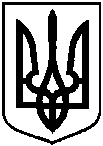 Про передачу земельної ділянки комунальної власності територіальної громади м. Суми, розташованої за адресою: м. Суми,  проспект Курський, 139, у державну власність